Domino Theatre press release: Deathtrap by Ira LevinDeathtrapby Ira Levin
Oct. 17-Nov. 2, 2019DIRECTED BY MATT SALTON: Seemingly comfortably ensconced in his charming Connecticut home, Sidney Bruhl, a successful writer of Broadway thrillers, is struggling to overcome a dry spell which has resulted in a string of failures and a shortage of funds. A possible break in his fortunes occurs when he receives a script from a student in the seminar he has been conducting at a nearby college—a thriller which Sidney recognizes immediately as a potential Broadway hit. Sidney's plan, which he devises with his wife's help, is to offer collaboration to the student, an idea which the younger man quickly accepts. Thereafter suspense mounts steadily as the plot begins to twist and turn with devilish cleverness, and with such an abundance of thrills and laughter, that audiences will be held enthralled until the final, startling moments of the play.CAST:Sidney Bruhl		Ben Charland  Myra Bruhl		Moira Demorest Clifford Anderson 	Tom Abram Helga Ten Dorp	Angie Roberts  Porter Milgrim	Robert Bruce                                  Start time: EVENING Performances 7:30 p.m.Final Saturday Performance: 2:00 p.m.                         Thursday, Friday, Saturday                              DOMINO THEATRE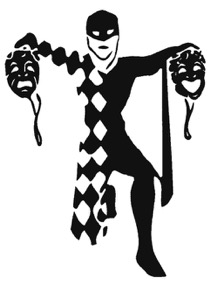        52 CHURCH STREET       KINGSTON, ONT.       K7M 1H3Tickets available at: a) The Grand Theatre box office 613-530-2050b) Online at: www.kingstongrand.cac) The Domino Theatre door on the night of the performance if tickets available (cash, credit and debit now accepted)Seniors and members $16 Thursdays only at the Domino Theatre door.Adults: $20    Students: $10    Children: $10  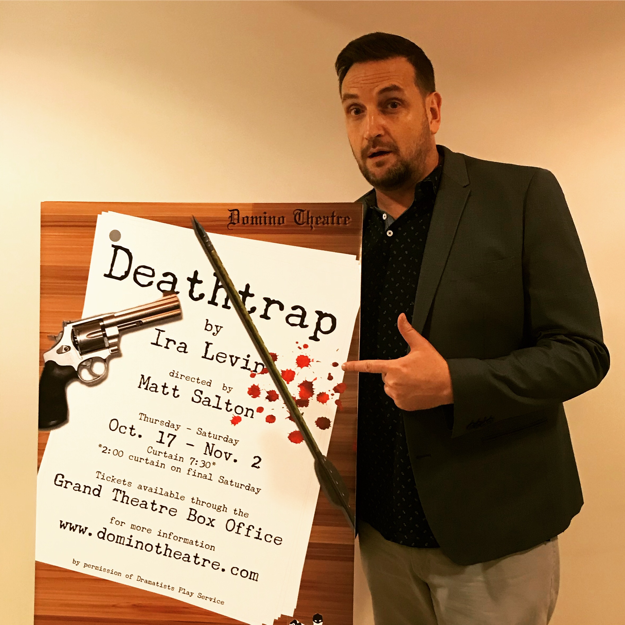 Director: Matt Salton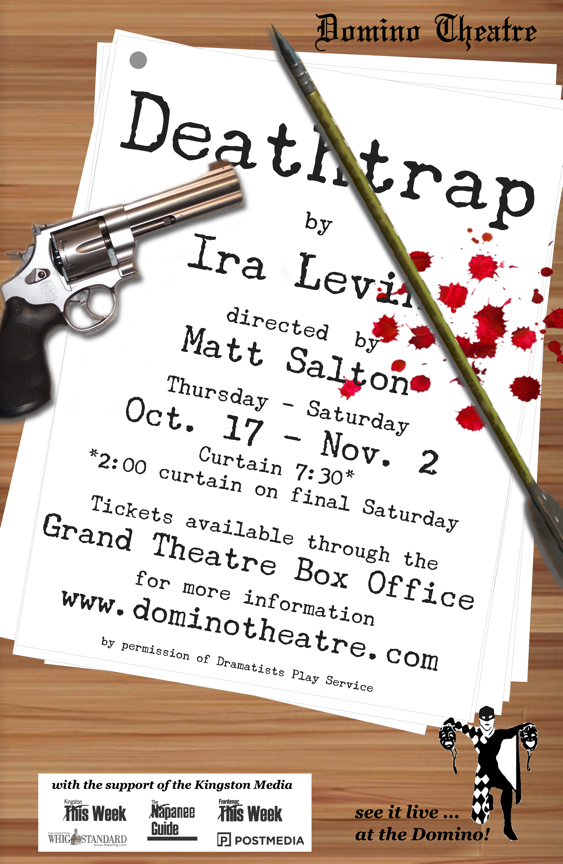 